浙江省外资研发中心研发投入激励政策申报表申报单位：                                推荐部门：                                填报日期：                                浙 江 省 科 学 技 术 厅2022 年 印 制1、申报企业概况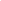 2、外资研发中心的运行情况其他需提供的佐证材料清单： 浙江省内登记注册的具有独立法人资格的外商投资企业法人证书。研发场地的产权证明或租赁合同（均需载明面积）、现场照片等佐证材料。近三年财务审计报告。全职研发人员的劳动合同、社保证明或纳税证明。购置的科研仪器设备销售合同及入账凭证。外资研发中心近三年内部研发项目开展情况。与省内企业、创新团队合作开展研发项目的合作协议。在浙企业名称（系统自动获取）（系统自动获取）（系统自动获取）（系统自动获取）（系统自动获取）（系统自动获取）（系统自动获取）（系统自动获取）（系统自动获取）注册（办公）地址         （城市）         （邮编）          （城市）         （邮编）          （城市）         （邮编）          （城市）         （邮编）          （城市）         （邮编）          （城市）         （邮编）          （城市）         （邮编）          （城市）         （邮编）          （城市）         （邮编） 联系人姓名职务职务职务职务移动电话电子邮箱电子邮箱电子邮箱电子邮箱所属行业（系统自动获取）企业性质（系统自动获取）（系统自动获取）（系统自动获取）（系统自动获取）成立时间成立时间（系统自动获取）所在省/市/县（系统自动获取）统一社会信用代码统一社会信用代码统一社会信用代码（系统自动获取）（系统自动获取）（系统自动获取）（系统自动获取）（系统自动获取）股权结构上年末员工总数（人）全职研发人员数（人）全职研发人员数（人）研发场地面积（平米）设立以来累计购置科研仪器设备原值（万元）设立以来累计购置科研仪器设备原值（万元）独立研发部门名称研发负责人姓名研发负责人姓名主营业务近三年企业财务情况近三年企业财务情况近三年企业财务情况近三年企业财务情况近三年企业财务情况近三年企业财务情况近三年企业财务情况近三年企业财务情况近三年企业财务情况近三年企业财务情况年 度销售额（万元）销售额（万元）研发投入（万元）研发投入（万元）研发投入（万元）研发投入（万元）研发投入（万元）研发投入占销售额比重（%）研发投入占销售额比重（%）近三年研发投入占销售收入平均比重（%）（自动计算）（自动计算）（自动计算）（自动计算）（自动计算）（自动计算）（自动计算）（自动计算）（自动计算）近三年的承担母公司具体研发项目名称与省内机构合作开展研发项目省内企业、创新团队名称合作开展研发项目名称与省内机构合作开展研发项目与省内机构合作开展研发项目与省内机构合作开展研发项目研发中心全球化协同创新情况（500字以内）介绍外资研发中心导入国际化的技术、人才等资源，有效融入母公司全球研发体系的情况。介绍外资研发中心导入国际化的技术、人才等资源，有效融入母公司全球研发体系的情况。